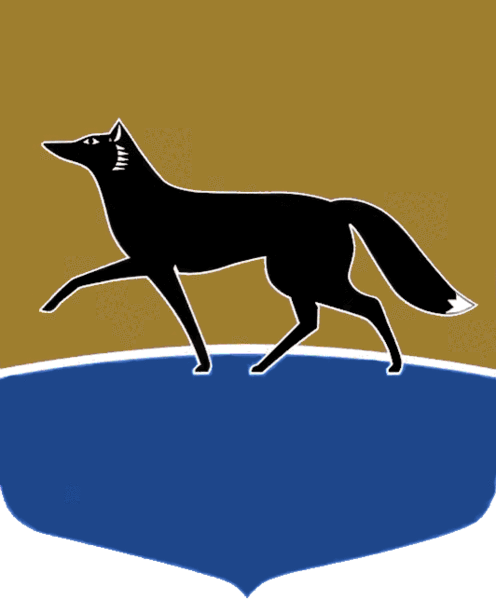 Принято на заседании Думы 27 сентября 2023 года№ 425-VII ДГО внесении изменений в решение городской Думы от 26.10.2005 № 505-III ГД «Об установлении земельного налога»В соответствии с главой 31 Налогового кодекса Российской Федерации, Федеральным законом от 06.10.2003 № 131-ФЗ «Об общих принципах организации местного самоуправления в Российской Федерации», 
статьёй 31 Устава муниципального образования городской округ Сургут Ханты-Мансийского автономного округа – Югры Дума города РЕШИЛА:1.	Внести в решение городской Думы от 26.10.2005 № 505-III ГД 
«Об установлении земельного налога» (в редакции от 05.10.2022 
№ 191-VII ДГ) следующие изменения:1)	констатирующую часть решения изложить в следующей редакции:«В соответствии с главой 31 Налогового кодекса Российской Федерации, Федеральным законом от 06.10.2003 № 131-ФЗ «Об общих принципах организации местного самоуправления в Российской Федерации», Уставом муниципального образования городской округ Сургут Ханты-Мансийского автономного округа – Югры Дума города РЕШИЛА:»;2)	раздел 1 приложения к решению изложить в следующей редакции:«1. Общие положения Настоящим Положением на территории муниципального образования городской округ Сургут Ханты-Мансийского автономного округа – Югры 
в соответствии с Налоговым кодексом Российской Федерации устанавливаются налоговые ставки земельного налога, налоговые льготы, основания и порядок их применения, а также порядок уплаты налога налогоплательщиками-организациями.»; 3)	в абзаце первом пункта 2.1 раздела 2 приложения к решению слова «Налоговая ставка устанавливается в процентах от кадастровой стоимости земельного участка в зависимости от категории земель и вида разрешённого использования земельного участка в нижеследующих размерах.» заменить словами «Налоговые ставки установлены в зависимости от категории земель и вида разрешённого использования земельного участка в следующих размерах:»;4)	раздел 4 приложения к решению изложить в следующей редакции:«4. Порядок уплаты налога налогоплательщиками-организациямиНалог и авансовые платежи по налогу уплачиваются налогоплательщиками-организациями за земельные участки, расположенные в границах муниципального образования городской округ Сургут 
Ханты-Мансийского автономного округа – Югры в порядке, установленном статьёй 397 Налогового кодекса Российской Федерации.»;  5) пункт 5.11 раздела 5 приложения к решению изложить в следующей редакции:	«5.11. В дополнение к льготам, установленным статьёй 395 Налогового кодекса Российской Федерации, настоящий раздел устанавливает следующие налоговые льготы, направленные на эффективное управление муниципальными финансами, формирование благоприятных условий жизнедеятельности отдельных категорий граждан, нуждающихся в социальной защите, и обеспечение достижения национальных целей развития Российской Федерации.»; 6) в пункте 5.2 раздела 5 приложения к решению слова «в размере 100 %» исключить;7) раздел 5 приложения к решению дополнить пунктом 5.5 4 следующего содержания:«5.54. Освобождаются от уплаты земельного налога учреждения, финансовое обеспечение деятельности которых, в том числе в форме  финансового обеспечения выполнения муниципального задания, осуществляется за счёт средств бюджета муниципального образования городской округ Сургут Ханты-Мансийского автономного округа –  Югры,  
в отношении земельных участков, предоставленных им на праве постоянного (бессрочного) пользования для непосредственного выполнения возложенных на них функций и осуществления следующих видов уставной деятельности 
в соответствии с Общероссийским классификатором видов экономической деятельности ОК 029-2014 (КДЕС Ред. 2), утверждённым приказом Росстандарта от 31.01.2014 № 14-ст, коды: 85.11 «Образование дошкольное», 85.12 «Образование начальное общее», 85.13 «Образование основное общее», 85.14 «Образование среднее общее», 85.41 «Образование дополнительное детей и взрослых», 85.41.2 «Образование в области культуры», 
90.01 «Деятельность в области исполнительских искусств», 
90.04 «Деятельность учреждений культуры и искусства», 
90.04.1 «Деятельность концертных залов, театров, оперных зданий, мюзик-холлов, включая услуги билетных касс», 90.04.3 «Деятельность учреждений клубного типа: клубов, дворцов и домов культуры, домов народного творчества», 91.01 «Деятельность библиотек и архивов», 91.02 «Деятельность музеев», 93.19 «Деятельность в области спорта прочая», 93.29 «Деятельность зрелищно-развлекательная прочая», 63.11.11 «Деятельность по созданию 
и использованию баз данных и информационных ресурсов», 84.25.9 «Деятельность по обеспечению безопасности в чрезвычайных ситуациях прочая», 90.0 «Деятельность творческая, деятельность в области искусства 
и организации развлечений», 84.11 «Деятельность органов государственного управления и местного самоуправления по вопросам общего характера», 68.32.3 «Деятельность по технической инвентаризации недвижимого имущества», 96.03 «Организация похорон и предоставление связанных с ними услуг», 81.30 «Деятельность по благоустройству ландшафта», 02.10 «Лесоводство и прочая лесохозяйственная деятельность», 02.20 «Лесозаготовки», 38.21 «Обработка и утилизация неопасных отходов», 52.10 «Деятельность по складированию и хранению», 52.21.22 «Деятельность 
по эксплуатации автомобильных дорог и автомагистралей», 42.11 «Строительство автомобильных дорог и автомагистралей», 42.99 «Строительство прочих инженерных сооружений, не включенных в другие группировки.»; 8) раздел 6 приложения к решению признать утратившим силу;9)	по тексту приложения к решению знак «%» заменить словом «процент» в соответствующих числе и падеже.2. Настоящее решение вступает в силу по истечении одного месяца 
со дня его официального опубликования, за исключением пункта 8 части 1 настоящего решения, вступающего в силу с 01.01.2024.Председатель Думы города_______________ М.Н. Слепов«04» октября 2023 г.Глава города_______________ А.С. Филатов«05» октября 2023 г.